Read the text and answer the questions.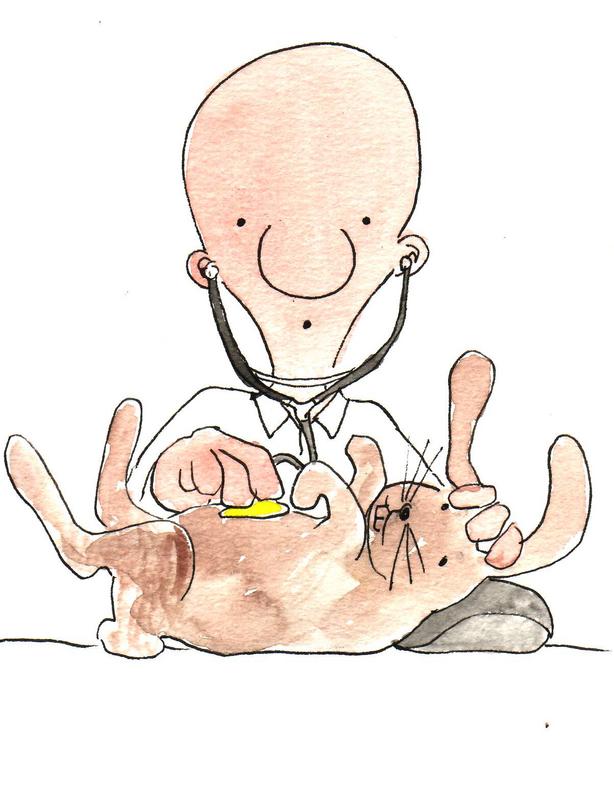 This is Martin. He is 31 years old and lives in Brussels, Belgium. Martin is a vet. He works with animals. He works in a pet clinic. The clinic is called Healthy Tails. If your dog is sick, then you take the dog to him for treatment. He sometimes gives shots to the animals. He cleans their teeth and gives medicine to them. He loves animals and he loves his job.What is the name of the vet?	 	_____________________________________________________________How old is he?				_____________________________________________________________Where does he live?			_____________________________________________________________What is the name of his business?	_____________________________________________________________What does he do with the animals?	_____________________________________________________________Does he love animals?			_____________________________________________________________Name: ____________________________    Surname: ____________________________    Nber: ____   Grade/Class: _____Name: ____________________________    Surname: ____________________________    Nber: ____   Grade/Class: _____Name: ____________________________    Surname: ____________________________    Nber: ____   Grade/Class: _____Assessment: _____________________________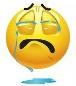 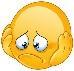 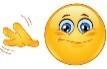 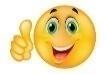 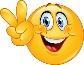 Date: ___________________________________________________    Date: ___________________________________________________    Assessment: _____________________________Teacher’s signature:___________________________Parent’s signature:___________________________